Об отмене особого противопожарного режима на территории Тораевского сельского поселения Моргаушского района Чувашской РеспубликиВ соответствии постановлением Кабинета Министров Чувашской Республики от 10.10.2018 г. № 395 «Об отменен особого противопожарного режима на территории  Чувашской Республике», руководствуясь Федеральном законом «О пожарной безопасности», законом Чувашской Республики «О пожарном безопасности в Чувашской Республике», администрация Тораевского сельского поселения Моргаушского района Чувашской Республики  п о с т а н о в л я е т:                  1.Отменить особый противопожарный режим на территории Тораевского сельского поселения Моргаушского района Чувашской Республики с 14 ноября 2018 года.             2. Признать утратившим силу постановление администрации Тораевского сельского поселения Моргаушского района Чувашской Республики от 24 апреля  2018 г. №  22.            3. Настоящее постановление вступает в силу со дня его официального опубликования.Глава Тораевского сельского поселения                                                           Е.В. ОрловЧãваш РеспубликиМуркаш районĕнТурайял поселенийĕнадминистрацийĕЙЫШÃНУ« 14»  ноябрь 2018 ç. № 50Турай  сали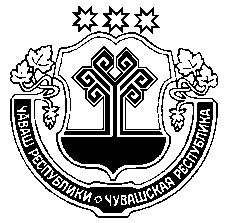                                               Чувашская РеспубликаАдминистрацияТораевскогосельского поселенияМоргаушского районаПОСТАНОВЛЕНИЕ«14» ноября  2018 г.  № 50с. Тораево